SREEPRASAD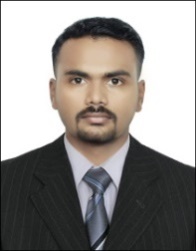 SREEPRASAD.272516@2freemail.com   IDIP NEBOSH,  MBA, B TechPROFILE SUMMARYOffering over 7 years of experience in Environment Health & Safety Management in Oil & Gas, construction and Manufacturing Industries.A strategic performer with competency in devising significant solutions, and implementing health safety management systems for maintaining sound environmental and safety conditionsEffective in leading variety of people and projects with an ability to develop strategic plansSound technical exposure in providing consultancy services to clients; supporting the organization in making best possible business decisions; providing insight & leadership in executing projects from planning to completionProficient in facilitating project meetings, workshops, trainings; building positive relationships with clients, vendors and management as well as identifying and managing project risks and developing solutions to problemA keen strategist and planner with skills in conceptualizing and effecting process initiatives to enhance the overall efficiency of the organizationPROFESSIONAL ACHIEVEMENTBest Contractor HSE Engineer” Award from Takreer Ruwais Best Near miss reporter in Tyco Fire and Security.Approved HSE Professional for major ADNOC group of companies, Takreer, ZADCO and ADMA-OPCO.PROFESSIONAL EXPERIENCEHSE Engineer in Tyco Fire & Security Since Feb’12Key Result Areas: Responsible for the implementation & management of  Integrated Management System, Programs & Procedures in line with the OHSAS 18001, ISO 9001  & ISO 14001.  Prepare contract prequalification documents on project awarding stage and discuss with client on the subject of HSE for ensuring best work practices throughout the project.Support the Procurement phase by reviewing the product chosen and Support the Field Execution, including audit, site visit, assistance to the operation manager, project engineer for production of document/procedure/training material. Identify project requirements and generate required documents such as HSE Plan, Risk Assessments Job Safety Analysis, Operation control Procedures, HSE Statistics and other HSE related documents.Communicate and negotiate with corporate management and project team for practicing suitable best methods for performing job tasks.Participate in PHSER, HAZOP and PHA Studies for the Project and review the reports as necessary.Identify training requirements for the company in corporate and project level and conduct training as per organizational policy and legal requirements.Prepare and organize necessary site inspections and walkthroughs for identifying base level hazards and report accordingly.Conduct necessary accident/ nearmiss investigations in cooperating with project team to identify root causes of incidents and generate best possible solutions for preventing so on.Prepare necessary checklists for HSE inspections and ensure adherence to procedures in site activities.Coordinate and lead site HSE team to ensure zero harm policy and monitor the team to follow organization’s best practices at site.Develop and deliver HSE training programs as advised by client and internal Departments.Preparation of HSE Alerts and Bulletins based on incidents and trends on Health Safety and Environment.Conduct hazard analysis based on HSE Statistics and review for identifying GAPs  and developing/ modifying procedures.Plans and conducts regular internal audits and inspections to ensure safety and health program effectiveness and compliance. Ensure that project HSE requirements are met and in compliance with the company’s HSE policies and client requirements.Provides technical guidance, assistance and support to project team in the resolution of health, safety and environmental issues.Initiates, develops and implements safety awareness programs at project sites. And ensure the motivational activities among workers on the safe behavior and practices by awarding the necessary personals as selected.Consolidation of HSE Statistics by means of weekly/ monthly reports and highlight to management by presenting HSE Analysis on leading and lagging indicators.Review Lifting Plans and monitor the compliance of the same on task level.Review, advice and appraisal of work activities of Safety officers.Initialize the necessity of contingency plans on identified catastrophic hazards such as, confined space, fire, toxic gas releases, gas cylinders leaks etc.Plan and organize emergency drills according to corporate and client instructions.Organize and participate in client and internal meetings and cascade the concerns, KPI’s, and updated information.Consolidate data on waste management and ensure appropriate disposal, suggest techniques to reduce waste generation.Projects Handled:Project Name		:	Upper Zakum Field (Halon Replacement Project)Scope of work	:	Installation, Testing commissioning and decommissioning of Fire Protection and 		Detection systems (NOVEC, Halon, Watermist, and HSSD systems)Project Name		:	Takreer RRD (Replacement of CO2 Flooding System with Inergen)Scope of work		:	Installation, Testing commissioning and decommissioning of Fire Protection andDetection systems (Inergen, CO2, Smoke and Gas Detection systems, LHD)Project Name		:	EMAL Phase 2 Projects, EMAL Abu DhabiScope of Works		:	Installation, Testing commissioning of Fire Protection and Detection systems (NOVEC, Deluge, Sprinkler, VESDA, Smoke Detection, Flame Detection, Heat Detection)Project Name		:	Quasawirah Field Development Project, Qusahwirah, Abu DhabiScope of Works		:	Installation Testing and Commissioning of Inergen and smoke detector Systems.Project Name		:	Fertil, RuwaisScope of Works		:	Installation of deluge water spray system & Linear Heat DetectionProject Name		:	Fertil 2, Expansion Project, RuwaisScope of Works		:	Installation Testing and Commissioning of Inergen, Sprinkler systemsSafety Engineer in EDAC Automation Ltd., Chennai, India from May’11-Dec’11 Projects Handled:Bhagyam Well Pad Projects with Cairn Energy India Ltd. at Barmer, Rajasthan, IndiaMangala Processing Terminal with Cairn Energy India Ltd. at Barmer, Rajasthan, IndiaSafety Engineer in SK Engineering Consultants, Maharashtra, India from Jun’ 2010 to Dec’ 2010.EDUCATION2016		NEBOSH iDip - International Diploma from Shields, Dubai, UAE, NEBOSH 2014		MBA - Safety Management from NIFS, Annamalai University, India2014		Lead Auditor- OHSAS 18001; 2007, IRCA Approved2013		NEBOSH - International General Certificate 2011	Bachelors in Technology - Safety & Fire Engineering from SOE, Cochin, CUSAT University	2006	Higher Secondary Certificate from Govt. Brennen HSS, Thalassery, Kerala Board2004		SSLC from St. Joseph’s HSS, Thalassery, Kerala BoardHIGHLIGHTSInternational Diploma Holder in Occupational health and Safety from NEBOSH.Certified OHSAS 18001:2007 Lead Auditor (IRCA Approved)Best HSE Engineer selected by Takreer, Ruwais Refinery for Quarter 4 2013.Continual improvement in professional career with updated studies.Approved HSE professional for various UAE Oil and Gas companies.Scored Distinction in NEBOSH IGC Certification.Nominated to pursue NEBOSH IGC Course as an appreciation sponsored by Tyco Fire and Security.Undergone training in “Internal Auditor for ISO 9001; 2008” from Tyco fire and Security.Appreciated by Tyco Fire and Security for the best Hazard Identification.Implemented EHS system for EDAC Automation Ltd. TRAININGS ATTENDEDOHSAS 18001:2007, Lead Auditor (IRCA Approved), Arbrit Abu Dhabi.T BOSIET Training from ETSDC, Abu DhabiH2S Training from ETSDC, Abu Dhabi, ZADCOFire warden from ETSDC, Abu DhabiAdvanced First Aider from ETSDC, Abu Dhabi HSE Induction Trainings from various clientsCylinder handling training from Tyco Fire& SecurityISO 9001 Internal Auditor Training from Tyco Fire& SecurityDefensive driving training from Tyco F&S and Takreer RRWork at Height Training from EMAL and CCC at QFD Projects.Big 5 Trainings from EMALPOV& Lock out Tag out Training by EMALHeavy Lift Training from EMALMobile Equipment and Transportation Training from EMALHeat Stress Training from Tyco F& S, CCC and EMALIT SKILLSConversant with Microsoft Office (Word, PowerPoint & Excel) and Internet ApplicationsFamiliar with Windows Operating System and integrated softwaresACADEMIC PROJECTSOrganization:	FACT-Kochi		In Built Safety System in ANON Plant.Organization:	CPCL, Chennai		HAZOP & Dispersion Modeling of RefinerySeminar:	Smoke Movements during Fire Scenarios